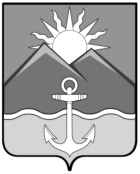                          ДУМА ХАСАНСКОГО МУНИЦИПАЛЬНОГО РАЙОНАпроектРЕШЕНИЕ                                               пгт Славянка__________2021                                                                                                                  № О признании утратившим силу решения Думы Хасанского муниципального района	В соответствии с Уставом Хасанского муниципального района, Регламентом Думы Хасанского муниципального районаДума Хасанского муниципального районаРЕШИЛА:1. Признать утратившим силу решение Думы Хасанского муниципального района от 26.04.2006 № 447 «О Положении о делегировании полномочий должностных лиц Думы Хасанского муниципального района».2. Настоящее решение вступает в силу со дня его принятия.Председатель Думы					                                             	В.П. Ильина                                              ПОЯСНИТЕЛЬНАЯ  ЗАПИСКА                       к проекту решения Думы Хасанского муниципального района«О признании утратившим силу решения Думы Хасанского муниципального района».Проект решения Думы Хасанского муниципального района «О признании утратившим силу решения Думы Хасанского муниципального района» подготовлен аппаратом Думы Хасанского муниципального  района в соответствии с Уставом Хасанского муниципального района, Регламентом Думы Хасанского муниципального района в результате мониторинга муниципальных правовых актов Хасанского муниципального района.Решение Думы Хасанского муниципального района от 26.04.2006 № 447 «О Положении о делегировании полномочий должностных лиц Думы Хасанского муниципального района» установлен порядок делегирования полномочий председателя Думы и руководителя аппарата Думы. Указанный порядок в настоящее время не актуален, поскольку полномочия председателя Думы Хасанского муниципального района, заместителя председателя Думы Хасанского муниципального района установлены Уставом Хасанского муниципального района и  Регламентом Думы Хасанского муниципального района. Полномочия руководителя аппарата Думы Хасанского муниципального района установлены Положением об аппарате Думы Хасанского муниципального района и осуществляются в соответствии с трудовым законодательством, законодательством о муниципальной службе Российской Федерации.  Проектом решения предлагается признать утратившим силу  решение Думы Хасанского муниципального района от 26.04.2006 № 447 «О Положении о делегировании полномочий должностных лиц Думы Хасанского муниципального района».Принятие решения не потребует отмены, изменения действующих муниципальных правовых актов, принятия новых муниципальных правовых актов, выделения дополнительных финансовых средств из бюджета Хасанского муниципального района.  Председатель  Думы                                                                                          В.П. Ильина